De website van GGD Twente gebruikt cookies om het gebruik van de website te analyseren en het gebruiksgemak te verbeteren. Deze statistieken worden anoniem verzameld. Cookieverklaring Privacy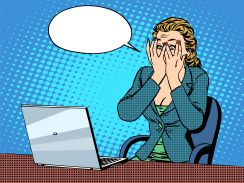 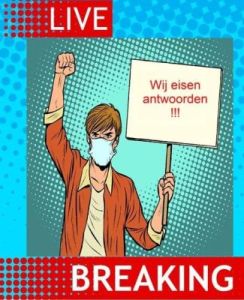 XOnderkant formulierScholing crisiscommunicatieVan 19 november 2019 17:30 tot 20:00 Bij GGD Twente, Twentehuis Doelgroep: artsen en verpleegkundigen JGZ en AGZAccreditatie: aangevraagdOok interessant voor: iedereen die binnen GGD Twente bezig is met communicatie naar professionals, gemeenten, burgers en mediaKosten: geenParkeren: gratis in parkeergarage HermandadGoede communicatie bij gevoelige onderwerpen is essentieel. Om te zorgen dat jij zowel grote als kleine crisissen aankan, hebben wij Arian Kuil uitgenodigd om ons hierbij handvatten te geven. Arian is een ervaren communicatieadviseur en geeft o.a. praktische mediatraining. Hij heeft veel ervaring als woordvoerder van gemeenten en ziekenhuizen, als journalist, en als communicatieadviseur.ProgrammaHOE VERTEL IK HET? Crisiscommunicatie met pers, ouders en publiek over gevoelige onderwerpenAls je werkt binnen de GGD krijg je regelmatig te maken met kleinere en grotere crisissen of gevoelige onderwerpen. Veel thema’s raken ons in meer of mindere mate en vereisen samenwerking tussen de verschillende teams binnen JGZ en AGZ. Elke crisis heeft zijn eigen bijzonderheden en aanpak en deze staat of valt bij goede communicatie.Deze avond zullen we diverse aspecten rondom communicatie belichten zoals:Medialogica: wat is interessant voor media, en wanneer stel je je proactief of juist reactief op?Crisiscommunicatie: rol van (diverse) media en van de GGDKernboodschap: het maken en hanteren van een kernboodschap voor verschillend publiek.
 AanmeldenAanmelden kan met de rode knop hierboven. Dat kan tot 5 november.
I.v.m. het beperkt aantal plaatsen graag tijdig aanmelden. Registratie op volgorde van binnenkomst en met voorrang voor verpleegkundigen en artsen JGZ en AGZ. Bij te veel deelnemers krijg je uiterlijk 8 november bericht.Heb je je aangemeld en moet je je onverhoopt afmelden? Doe dit dan, a.j.b. zo snel mogelijk, met een e-mail naar Angelique Beukinga.Wil je meer weten?Stuur een mailtjevanuit JGZ naar Sanne van der Pluijmvanuit AGZ naar Michelle StadlanderTot 19 november!Met vriendelijke groet van het organiserend comité,Michelle Stadlander, AIOS infectieziektebestrijdingSanne van der Pluijm, AIOS jeugdgezondheidszorgMarie-Jose Sprakel, Arts M&G, profiel jeugdgezondheidszorgBarbara Beuvink, Arts M&G, profiel infectieziektebestrijdingJudith Buitenhuis, Verpleegkundige infectieziektebestrijdingTijdProgramma17:30 uurInloop met broodjes18:00 uurInleiding crisiscommunicatie vraagstukken in de AGZ/JGZ (door Michelle Stadlander, AIOS IZB, S. van der Pluijm, AIOS JGZ)18:15 uurHOE VERTEL IK HET? 
Crisiscommunicatie met pers, ouders en publiek over gevoelige onderwerpen, door Arian Kuil, communicatieadviseur en mediatrainer20:00 uurAfsluiting